18.07.22 команда девочек под руководством учителя физической культуры Короткова В.М приняла участие в зональном этапе соревнований "Лето с футбольным мячом". Девочки достойно сражались и одержали победу.
Кроме общекомандной победы, ученицы ГБОУ СОШ с.Дмитриевка привезли и три личные грамоты:
Короткова Марта - лучший вратарь
Синекопова Маша -лучший нападающий
Миндалиева Дания - лучший игрок
Поздравляем! Желаем удачи в полуфинале!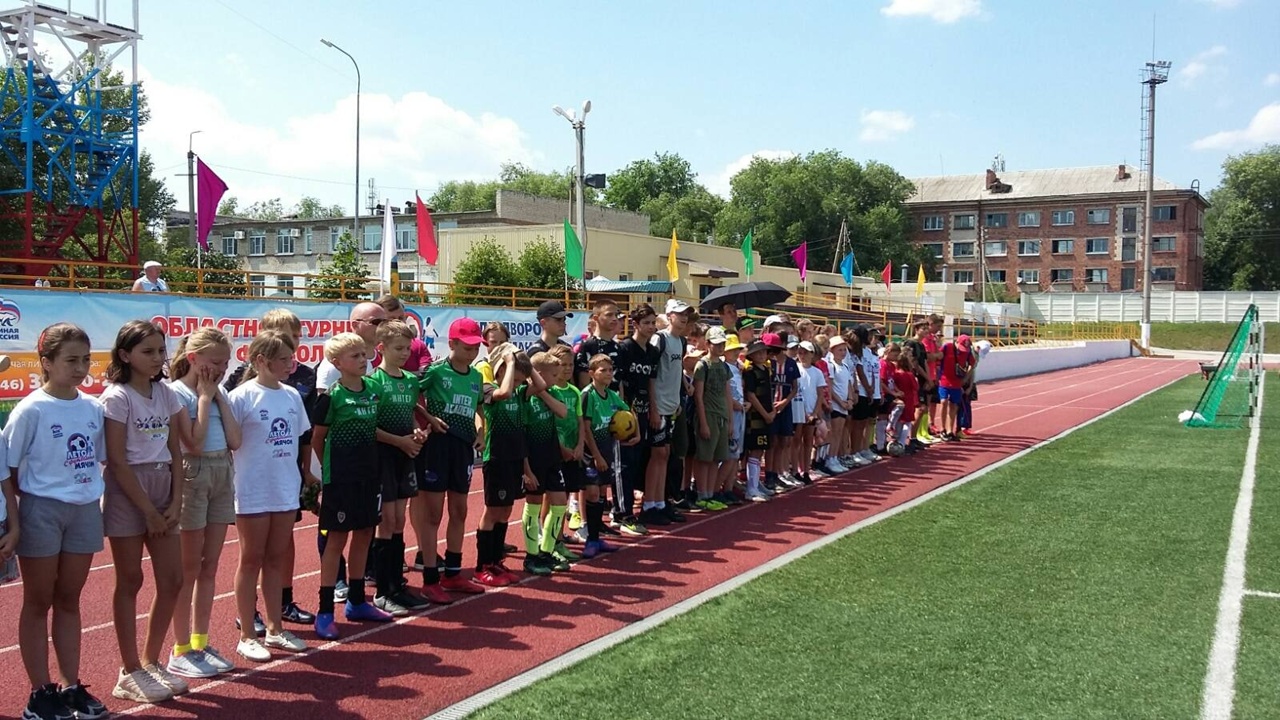 